                          CAMPBELLSVILLE UNIVERSITY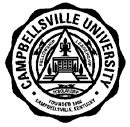  	COURSE SYLLABUSPLEASE TYPE.                                                                                                                                                DATE  9/1/16ACADEMIC UNIT School of Education                                                                             FACULTY Dr. Carolyn GarrisonPlease check to indicate this courses has a service learning component. _____Discipline          Course #                   Title of Course                              Credit Hours                            Cross ReferenceED                     658                           Transforming Schools                    3___________________________________________________TEXTBOOK      Required   X                Not RequiredAuthor: Zmuda, A., Kuklis, R., & Kline, E.  Title:  Transforming schools: Creating a culture of continuous improvement. Publisher: Alexandria, VA: ASCD.                Date of Publication: 2004Author: Salina, C., Girtz, S. & Eppinga, J.    Title:  Powerless to Powerful: Leadership for School Change. Publisher: Maryland: Rowmand & Littlefield.  Date of Publication 2016__________________________________________________________________________________________________PLEASE ANSWER THE FOLLOWING QUESTIONS ON A SEPARATE SHEET OF PAPER AND ATTACH TO THIS FORM.DESCRIPTION OF COURSE: Develop a brief description of the course as it will appear in the Catalog.STUDENT LEARNING OBJECTIVES: List the student learning objectives for the course. Please relate these objectives to the mission and goals of the University and the Academic Unit. For general education courses, please indicate which student learning objectives address general education goals and the intended method of assessment. A minimum of four of the seven general education goals must be included.Example: Students will demonstrate their ability to compare and contrast two types of basket weaving. (Goal: Oral and Written Communication; Evidence:  research paper and class presentation)COURSE OUTLINE: Outline the topics/units that are to be taught.EVALUATION: How do you plan to determine the grade in the course? Please include grading scale.REQUIREMENTS:Examinations: State when tests are to be administered, including unit, mid-term, and final examinations.Reports: How many, length required, and what type (Oral, term and/or research, book critiques).Supplemental reading assignments or outside work required.Supplemental instruction aids: Audio visual aids, field trips, guest speakers, etc.BOOKLISTDEAN: Beverly Ennis	Date Copy Received      VICE PRESIDENT FOR ACADEMIC AFFAIRS	Date Copy ReceivedFORM FH-E.2.7A; rev. 12/21/10 Page 1 of 1Campbellsville UniversitySchool of EducationED 658Transforming SchoolsG2 Aug. 29—Oct. 22, 2016Professor: Carolyn Garrison, Ed. D.		                         Address:    UPO 867, 1 University Drive, Campbellsville, KY 42718Office: EB 101, Phone:  270 789-5284 (Office)Virtual Office Hours: Before/after class and as needed M-F.Note: Please allow 24 hours for responses to your questions or concerns.E-MAIL: cagarrison@campbellsville.edu 					  Campus Security Numbers:  Office:(270) 789-5555  Cell Phone:  (270) 403-3611Conceptual Framework of Teacher Education:THEME: “EMPOWERMENT FOR LEARNING”Empowerment processes:Content, process and self-efficacy MODEL: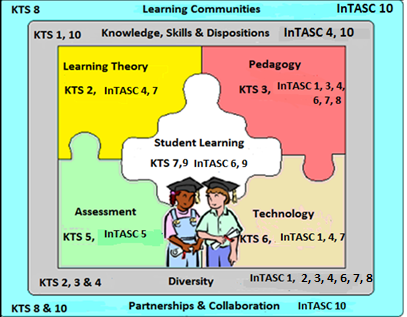 School of Education MissionCampbellsville University’s School of Education, in keeping with the spirit of Campbellsville University, seeks to prepare teachers by providing an academic infrastructure based on scholarship, service, and Christian leadership.  The primary aim of the program is to advance scholars who are competent and caring educators committed to life-long learning in a diverse society.Since research has demonstrated that the teacher is most important factor affecting student learning, the teacher education program is committed to preparing candidates who are empowered and effective servant leaders in the classrooms, schools, communities and throughout the world.The teacher education program is a performance-based process that strives to achieve this mission globally by preparing teachers who demonstrate the knowledge, skills and dispositions to plan, implement and evaluate instruction to assure that all students learn and perform at high levels, honoring, understanding, and respecting diverse voices and communities in society,establishing partnerships and collaborating with  the professional community,supporting and enhancing Christian characteristics of servant leadership.COURSE DESCRIPTIONThis course is designed to prepare future educational leaders needed to transform, not reform, American public schools. The focus will be on returning schools to their original mission—teaching and learning. Through the study of the history of educational reform in the United States, the focus will be on changing conceptions about teachers and schools. Emphasis will be given to a clear focus on teaching/learning, improvement in instruction, development of positive school-family connections, development of positive interpersonal relationships with the most challenging students, appreciation of the value of collaboration, and increased (and better) use of learning time.METHODS OF INSTRUCTIONThe instructional methods will include:online learning lessonsInternet based activitiesindividual interaction with instructor and classmatesonline discussion groupsCOURSE OBJECTIVESUpon completion of this course, the student will be able to demonstrate his/her knowledge, skills and understanding of the following principles related to transforming schools:Conceptual Framework:      Empowerment Theme:  Content, Process, Self-Efficacy      Model:  1-Student Learning; 2-Learning Theory; 3-Pedagogy; 4-Technology; 5-Assessment;                   6-Diversity; 7-Partnerships/Learning Community; 8-Knowledge, Skills, and DispositionsKentucky Teacher Standards (KTS)Standard 1   The Teacher Demonstrates Applied Content Knowledge Standard 2   The Teacher Designs and Plans InstructionStandard 3   The Teacher Creates and Maintains Learning Environment Standard 4   The Teacher Implements and Manages Instruction Standard Standard 5   The Teacher Assesses and Communicates Learning ResultsStandard 6   The Teacher Demonstrates the Implementation of Technology Standard 7   Reflects On and Evaluates Teaching and LearningStandard 8   Collaborates with Colleagues/Parents/OthersStandard 9   Evaluates Teaching and Implements Professional Development Standard 10  Provides Leadership Within School/Community/ProfessionInterstate Teacher Assessment and Support Consortium (InTASC) InTASC 1  Learner DevelopmentInTASC 2 Learner Differences InTASC 3 Learning Environments InTASC 4 Content Knowledge InTASC 5 Application of Content InTASC 6 AssessmentInTASC 7 Planning for Instruction InTASK 8  Instructional StrategiesInTASC 9 Professional Learning and Ethical Practice InTASC 10  Leadership and CollaborationCouncil for Accreditation of Educator Programs (CAEP) Standard 1 Content and Pedagogical Knowledge Standard 2 Clinical Partnerships and PracticeStandard 4 Program ImpactStandard 5 Provider Quality Assurance and Continuous ImprovementProfessional Standards for Educational Leaders (PSEL)Standard 1 Mission, Vision and Core ValuesStandard 2 Ethics and Professional NormsStandard 3 Equity and Cultural ResponsivenessStandard 4 Curriculum, Instruction and AssessmentStandard 5 Community of Care and Support for StudentsStandard 6 Professional Capacity of School PersonnelStandard 7 Professional Community for Teachers and StaffStandard 8 Meaningful Engagement of Families and Community Standard 9 Operations and ManagementStandard 10 School Improvement KY Academic Standards (KAS)You will be expected to incorporate the KAS (including ELA standards) into assignments as appropriate.COURSE ASSIGNMENTS/ASSESSMENTSGeneral GuidelinesPlease type all assignments and submit electronically to the course site on Learning House. Please do not email them to me.Include name, course, assignment title, week # and date in top right corner of first page. Save your assignments with file names as following:  (Last name & first initial. week #. assignment title). It should look like this: GarrisonC.wk1.reflection. Single space paragraphs but double space between paragraphs in documents and use 12 point Times New Roman (or similar) font. Use Microsoft Word.Grades will be posted on Learning House throughout the term. Check each assignment for feedback which will be sent through your CU email at all times.Assignments are due whether you are present or not. Late work (not presented when due) will be penalized one letter grade. Work not submitted by the next class will be graded as zero.Attendance/Participation-Obj. 1-10  (80 pts.—10 each week) Attendance is imperative as the class meets once a week for eight weeks. You must be present for the weekly chats and must sign on at least three times weekly to post assignments (Friday, Saturday, Sunday midnights).Campbellsville University’s Online Attendance PolicyBi-term and 8 week terms: Online students must participate weekly as defined by the professor in the syllabus. After 1 week (12.5%, 1/8th of the scheduled classes) without contact the student will be issued an official warning. After the second week (25%, 1/4th of the scheduled class) without contact the student would fail the course and a WA would be recorded.If an online student does not participate in the first week of course, they will be administratively withdrawn from the course. In the case of exceptional circumstances that prevent a student from classroom activity during this time frame, the student may appeal to the instructor. The instructor must then submit approval to Office of Student Records in order for the student to be readmitted to the course.Please notify the professor in advance in the event of an absence. All assignments are due as scheduled, regardless of absence.Participation in chats/class discussions is mandatory.   To be counted present, you must log on to the class on time, stay online the entire hour and contribute to class discussions a minimum of 6 times, several times orally through Adobe Connect and in writing. Weekly participation grades are based on the quality and quantity of contributions to the discussions. If you are ‘idle’ for more than five minutes, you may be asked a direct question. The professor will ask for random attendance responses. Use of Adobe Connect technology requires that you use a headset and contribute orally to the class discussions. The first class and the presentations will be conducted through Adobe Connect. Adobe Connect requires use of a headset (headphones and microphone), high speed Internet and de-activating Pop-Up Blockers. Adobe Connect works best with Mozilla Firefox.Prior to the first class, please run the Adobe Connect wizard to ensure your computer and headset meet the minimum requirements for audio and video. Please call Learning House tech support in advance to resolve any issues at least 24 hours prior to the first class.Weekly Online Discussion Boards/Forums: You are required to contribute to the weekly online discussion topics, adding responses to each topic by Friday midnight and responding to two classmates by Saturday midnight. Late responses will not receive a grade.Weekly Assignments-Obj. 1-10; KTS 1 (80 pts.—10 each week)Summary Critiques: You are required to read assigned chapters in the textbooks AND online information and write a one page summary/critique reflecting on what was learned per chapter. A summary includes a general description and main ideas of the content whereas a critique involves an analysis of/reflection on the information. The summary critique may also include responses to questions listed in the schedule. (One page summary: Times New Roman size 11 font, single spaced).Mini-research projects-Obj. 3, 4  (95 pts.)Twentieth century reform efforts in US public education including schools that have been successful in closing the usual achievement gaps. Findings presented in a one page bulleted summary (single spaced). (45 pts.)Research on interpersonal skills: Please research interpersonal skills needed for transformative leadership and develop a leadership vision statement. The research is documented in an annotated bibliography of at least four scholarly sources; The vision statement is presented in a Word document with an explanation connecting components to the scholarly research. (50 pts.)Field Based, School Transformation Project-Obj. 1-10 (STP)—(245 pts.)Various components of this STP are due throughout the course. Please present an overview of all components in a PowerPoint presentation during the last class.Interviews of two district assessment coordinators—35 pts.Develop a set of interview questions and interview two assessment coordinators, in the students’ district.Develop the interview protocol, a one page bulleted summary of each interview and present during class.Accountability plan to achieve school transformation—35 pts.Use your own school’s improvement plan and focus on the accountability columns, answering the question, ‘How can the school be transformed to improve the accountability data?’Meet with at least one team of teachers in the school to discuss this question.Develop a PowerPoint presentation on the accountability plan and the answer to that question.Action plan based on the vision of transformation—35 pts.In conjunction with at least three other school representatives, develop an action plan for their school based on major concepts discussed throughout the term:How will a transformed school look different from a traditional school? In what ways?How will you measure the characteristics? Are they measurable? Are some characteristics not measurable? Why?Project on redesigning the school day—35 pts. Use a schedule for a specific school using the district-established start/end times.Submit a schedule for his/her school with an annotation for each time period.Develop a rationale for changes from the traditional design to the redesign in a bulleted list of major points.Staff development proposal for a specific school-35 pts.Work with at least three representatives from your school to discuss and develop a staff development proposal. Document the meetings and names of individuals.Personal Growth Plan—35 pts.Based on the work completed on this project, revise their professional growth plan to align with what you have learned?Field Hours Component—35 pts.Acquire/document 7 field hours to complete this project. Meetings with school personnel—administrators and teachers—meet field requirements.Dispositions: Obj. 5, 8, 9, 10:  The professor will complete a disposition evaluation of each student in the class.GRADING SYSTEM	Assignments_________________________	Points	Attendance/Participation			  80 	Weekly assignments			  80	Mini-Research Projects			  95	School Transformation Project		245	Total:					500	Course Grading Scale________________________	92-100% 	A			460 pts.	82-  91%   	B			410 pts.	72-  81%     	C			360 pts.	65-  71%     	D			325 pts.             Below 65% 	FDisposition AssessmentDispositions in teacher education preparation refer to behaviors and attributes while interacting on campus, online, and in clinical experiences with students, families, colleagues, communities, and faculty. Such dispositions are necessary to the empowerment for learning process stemming from the School of Education mission, conceptual framework, state codes of ethics, and national standards. Campbellsville University’s educator preparation program strives to lead candidates in the self- efficacy process of recognizing when their own dispositions shall be developed in the Pre-Professional Growth Plan (PPGP).Candidates (CU students) will be become familiar with and commit to the Codes of Ethics for Professional Educators which delineates behaviors for teachers related to students, parents and colleagues. In addition, candidates must adhere to the CU Computer Resource Acceptable Use Policy that includes posting information, videos, pictures, etc. that infringe on copyright laws or is deemed inappropriate by the mission of CU and the School of Education (ST Handbook). This includes both on campus and off campus activities. Although the unit has adopted a “Disposition Recommendation” form for general use, it is understood that dispositions are also evaluated during instructional opportunities through field and clinical experiences and regular course opportunities. All disposition data are collected and filed in the student’s School of Education file.CU Philosophy of Behavior was founded with the goal of providing a quality education along with Christian values. Learning takes place guided by Christ-like concern and behavior on campus and online. A student whose conduct violates stated behavioral expectations faces specific disciplinary sanctions.Online NetiquetteEffective written communications are an important part of learning. In a face-to-face situation, body language along with verbal responses and questions help communicate with one another.  In an online environment, however, misunderstandings can easily occur when basic rules of netiquette (online etiquette) are not followed, such as using texting abbreviations or using capital letters in written communication.  Therefore, please use the following guidelines when communicating in online courses: 1. Using ALL capital letters in online communication indicates you are yelling. Limited use of capitalized words is acceptable when emphasis is needed. 2. Emoticons should be avoided. They can easily be misunderstood or the email might not display them properly. Examples include: :) = happy, :( = sad, ;) = wink 3. No derogatory comments, ranting or vulgar language is acceptable in any form of communication in the course. 4. When communicating with your professor using email, please include your name and course number. Instructors cannot tell who you are or what class you are enrolled in based on your email address alone. Incomplete StatementA grade of “I” is assigned to a student when the course requirements are not completed due to illness, accident, death in the immediate family, or other verifiable, extenuating circumstances. The course requirements to change the “I”; grade must be completed within 12 months from the time awarded. It is the student’s responsibility to complete requirements within the 12 month period. It is the professor’s responsibility to change the grade by filling out the proper forms in the Office of Student Records.               Communication RequirementStudents are expected to activate and regularly use the university provided email domain studentname@students.campbellsville.edu ) for all email communication for this class.Disability StatementCampbellsville University is committed to reasonable accommodations for students who have documented learning and physical disabilities, as well as medical and emotional conditions. If you have a documented disability or condition of this nature, you may be eligible for disability services. Documentation must be from a licensed professional and current in terms of assessment. Please contact the Director of Disability Services at (270) 789-5450 to inquire about services. Campus Security: Cell Phone: (270) 403-3611; Office: (270) 789-5556 Title IX StatementCampbellsville University and its faculty are committed to assuring a safe and productive educational environment for all students. In order to meet this commitment and to comply with Title IX of the Education Amendments of 1972 and guidance from the Office for Civil Rights, the University requires all responsible employees, which includes faculty members, to report incidents of sexual misconduct shared by students to the University's Title IX Coordinator. Title IX Coordinator: Terry VanMeter 1 University Drive UPO Box 944 Administration Office 8A Phone – 270-789-5016 Email – twvanmeter@campbellsville.edu Information regarding the reporting of sexual violence and the resources that are available to victims of sexual violence is set forth at: www.campbellsville.edu/titleIX Academic Integrity/Plagiarism Campbellsville University’s policy on Academic Integrity states: “Each person has the privilege and responsibility to develop one’s learning abilities, knowledge base, and practical skills. We value behavior that leads a student to take credit for one’s own academic accomplishments and to give credit to others’ contributions to one’s course work. These values can be violated by academic dishonesty and fraud.” (2015-17 Bulletin Catalog)Plagiarism and cheating are examples of academic dishonesty and fraud and neither will be tolerated in this course. Plagiarism is quoting or paraphrasing a phrase, a sentence, sentences, or significant amounts of text from a web or print source, without using quotation marks and without a citation. The plagiarist submits the work for credit in a class as part of the requirements for that class. Examples of cheating include cheating on a test (copying off someone else’s paper) or an assignment (e.g., development of a lesson plan) and submitting the work as your own.If a student commits plagiarism or cheats in this course, the professor will decide on one of two penalties: (a) an F on that assignment or (b) an F in the course. The student’s Dean and the Vice-President for Academic Affairs will be notified of either consequence.  BibliographyBarna, G. (2001). The power of team leadership. Colorado Springs, CO: Water Brook Press.DuFour, R., DuFour, R., & Eaker, R. (2008). Revisiting professional learning communities at work: new insights for improving schools. Bloomington, IN: Solution Tree.DuFour, R. & Eaker, R. (1998). Professional learning communities at work:  best practices for enhancing student achievement. Alexandria, VA:  ASCD.Muhammad, A. (2009). Transforming school culture: how to overcome staff division. Bloomington, IN:  Solution Tree Press.Peters, T. & Waterman, R. (1982). In search of excellence. New York: HarperCollins.Zhao, Y. (2009). Catching up or leading the way: American education in the age of globalization  Alexandria VA, ASCD,Zmuda, A, Kuklis, R. & Kline, E. (2004). Transforming schools: creating a culture of continuous improvement. Alexandra, VA: ASCD.“Educational Leadership Policy Standards:  ISLLC 200.” The Council of Chief State School Officers (CCSSO)Kentucky Department of Education.Required TextsZmuda, A., Kuklis, R., & Kline, E. (2004). Transforming schools: Creating a culture of continuous improvement. Alexandria, VA: ASCD.  ISBN: 0-87120-845-8Salina, C., Girtz, S. & Eppinga, J. (2016). Powerless to Powerful: Leadership for School Change. Maryland: Rowmand & Littlefield. 978-1-4758-2235-9Assignments will require use of links on the course site and/or other Internet websites.Prerequisite:    Admission to the Teacher Leader MAE program (CAP 5)    Admission to the Teacher Leader MAE program (CAP 5)    Admission to the Teacher Leader MAE program (CAP 5)Course Credit      3 hoursCourse Credit      3 hoursCourseObjectivesCourseObjectives  Prof. Stand. Educational Leaders(PSEL)KY TeacherStandards/DiversityIndicators (DI)Technology   Yes/NoCAEP/InTASCStandardsConceptualFramework1. Distinguishing between “reform” and “transformation” of schools _____________Distinguishing between “reform” and “transformation” of schools _____________PSEL 10_____________KTS 1-10KTS DI 2.2, 3.3____________       Yes____________CAEP 1, 2, 3, 4InTASC1, 2, 3, 4, 10__________Theme:  C, P, SEModel: All Components   ____________2. Understanding the role of systems thinking  in changing schools____________ Understanding the role of systems thinking  in changing schools____________ PSEL 1, 6, 7______________KTS 3, 4KTS DI: 2.2, 2.4_______________        Yes____________CAEP 1, 2, 4InTASC3, 6, 7, 10____________Theme: C, P, SEModel: 1, 2, 3, 5, 6, 8    ___________  3. Developing a focus on teaching and learning as the key roles for building leaders_____________Developing a focus on teaching and learning as the key roles for building leaders_____________PSEL 6, 7 ______________KTS 4, 5KTS DI 1.2, 2.2, 2.4, 3.3, 4.2, 5.4_____________      Yes____________CAEP 1, 2, 4InTASC 1-8_____________Theme: C, P, SEModel:  1, 2, 3, 4, 5, 6, 8   ____________4.Implementing and monitoring of research-based strategies _____________Implementing and monitoring of research-based strategies _____________PSEL 3, 4, 5 ______________KTS 1, 2, 4, 5, 6, 7KTS DI: 1.2, 2,2, 2, 4, 4.2, 8.1____________        Yes____________CAEP 1, 2InTASC 5, 7_____________Theme: C, P, SEModel:  1, 2, 3, 4,    5, 6, 8_____________5.Identifying the personal skills needed to build leaders to transform schools _____________Identifying the personal skills needed to build leaders to transform schools _____________PSEL 6, 7_____________KTS 8KTS DI 5.4____________       Yes ____________     CAEP  5InTASC 9, 10___________Theme: C, P, SEModel:  7_____________6.             Developing an action plan for transformation with stakeholder input and acceptance_____________Developing an action plan for transformation with stakeholder input and acceptance_____________PSEL 1, 2, 4, 7 8, 9, 10______________   KTS 10_____________       Yes____________CAEP 1, 2, 4, 5InTASC 9, 10_____________Theme: C, P, SEModel: 1, 5, 6, 7, 8_____________7.Rethinking/recreatingStaff (professional) development, including non-professional staff _______________   Rethinking/recreatingStaff (professional) development, including non-professional staff _______________   PSEL 1, 6, 9, 10______________KTS 7, 9_____________       Yes____________CAEP 5InTASC 9___________Theme: C, P, SE Model: 1, 2, 6, 7, 8_____________8.  Embracing accountability as a desired component _______________Embracing accountability as a desired component _______________PSEL 1, 3, 4, 5______________KTS 5, 9KTS DI 5.4______________        Yes ____________CAEP 4InTASC 6, 9____________Theme: C, P, SEModel: 1, 2, 6, 7, 8_____________9.  Envisioning desired results and achievement of the vision _______________Envisioning desired results and achievement of the vision _______________PSEL 1, 2, 5, 10_______________KTS 5,6KTS DI 4.2, 5.4_______________        Yes_____________CAEP 4InTASC 1-10____________Theme: C, P, SEModel: 1, 2, 6, 7, 8_____________10. Expanding learning time through creative “rethinking” Expanding learning time through creative “rethinking” PSEL 1, 2, 6, 7, 9, 10KTS 3, 5KTS DI 2.4, 6.3         YesCAEP 2, 5InTASC 9, 10Theme: C, P, SEModel: 1, 2, 6, 7, 8Kentucky Teacher Standards (KTS): Diversity Proficiencies (DI)1.2 Connects content to life experiences of student.2.2 Uses contextual data to design instruction relevant to students2.4 Plans instructional strategies and activities that address learning objectives for all students.3.3 Values and supports student diversity and addresses individual needs.4.2 Implements instruction based on diverse student needs and assessment data.5.4 Describes, analyzes, and evaluates student performance data to determine progress of individuals and      identify differences in progress among student groups.6.3 Integrates student use of available technology into instruction to enhance learning outcomes and meet       diverse student needs.8.1 Identifies students whose learning could be enhanced by collaboration.Tentative Course ScheduleFall, 2016Tentative Course ScheduleFall, 2016Tentative Course ScheduleFall, 2016Tentative Course ScheduleFall, 2016Tentative Course ScheduleFall, 2016WeekNumberDateClass TimeReading Assignments Assignments and Due DatesDiscussion Forum:      First response due Friday midnight     Response to two classmates: Saturday midnight     *No credit for late responsesWritten assignments: due Sunday midnight weekly    *If late, one letter grade deduction;     *If a week late, a 0 for the assignment.1Aug. 29-Sept. 4Introductions, Syllabus, AssignmentsText-- Ch. 1 Making  Staff Development WorthwhileSalina, et al Text: PrefaceWeek 1: Online Information Essential Question:  Ch. 1If we know better, why don’t we do better?Summary/Critique 1: All Week 1 Readings   (Sunday midnight at the end of week 1)Discussion Forum: Week 1    (Friday/Saturday midnight at the end of week 1) 2Sept. 5-11Discussion:  Ch. 1 and other readingsText--Ch. 2 Systems Thinking & Continuous ImprovementSalina, et. al Text: pp. 3-16Week 2: Online InformationEssential Question: Ch. 2      What is a competent system?Summary/Critique 2-Ch. 2Discussion Forum: Week 23Sept. 12-18Discussion: Ch. 2 and other readingsText--Ch. 3  Envisioning the Desired ResultsSalina, et. al text: pp. 16-24Week 3: Online InformationEssential Questions: Ch. 3What beliefs define our purpose? How do we know them when we see them??Summary/Critique 3-Ch. 3Mini-Research ProjectsDiscussion Forum: Week 34Sept. 19-25Discussion: Ch. 3 and other readingsText--Ch. 4. Defining Reality through DataSalina, et. al text: pp. 25-31Week 4: Online InformationEssential Questions:  Ch. 4What are our gaps between what we believe and what we do? How do we close those gaps?Summary/Critique 4-Ch. 4School Transformation Project (STP):    a. Assessment Coordinator InterviewsDiscussion Forum: Week 45Sept. 26-Oct. 2Discussion: Ch. 4 and other readingsText--Ch. 5 Designing & Implementing Staff Dev. that MattersSalina, et. al text: pp. 32-37Week 5: Online InformationEssential Question:  Ch. 5 How do we design and implement a staff development program that will help to close the gaps between our vision and reality?Summary/Critique 5-Ch. 5STP: b. Accountability PlanDiscussion Forum: Week 56 Oct. 3-9Discussion: Ch. 5 and other readingsText--Ch. 6 Developing an Action PlanSalina, et. al text: pp. 37-43Essential Question: Ch. 6 What is the action plan for your innovation? Does it account for the ripple that is part of any complex change effort?Summary/Critique 6-Ch. 6 and other readingsSTP: e. Staff Dev. ProposalDiscussion Forum: Week 67Oct. 10-16Discussion: Ch. 6 and other readingsText--Ch. 7 Welcoming Accountability for SuccessSalina, et. all text: pp. 43-57Week 7 Online InformationEssential Question:  Ch. 7 Who is accountable and for what?Summary Critique 7: Ch. 7 and other readingsSTP: c. Action PlanDiscussion Forum: week 78Oct.17-22Discussion: Ch. 7 and other readingsSalina, et. al text: pp. 58-75Week 8 Online InformationSummary Critique: Readings (online and Salina)STP: d. Redesigning the School Day  & f. PGPg. Field hoursSchool Transformation Project PowerPoint Presentations and brief        Q & A Discussion Forum, week 8